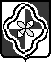 ПОСТАНОВЛЕНИЕАдминистрации муниципального образования «Родниковский муниципальный район»Ивановской области01.03.2019 № 272На основании постановления администрации муниципального образования  «Родниковский муниципальный район» от 25.02.2019 № 238 «О проведении аукциона по продаже земельного участка,  расположенного по адресу: Ивановская область, Родниковский район, с. Парское, ул. Спортивная, д.5, с разрешенным использованием «для ведения личного подсобного хозяйства», руководствуясь ст.ст. 39.11, 39.12 Земельного Кодекса Российской Федерации,постановляю:1. Утвердить извещение о проведении аукциона по продаже земельного участка с кадастровым номером 37:15:040513:52, площадью 1229 кв.м., с разрешенным использованием «для ведения личного подсобного хозяйства», расположенного по адресу: Ивановская область, Родниковский район, с. Парское, ул. Спортивная, д.5 (прилагается).2. Опубликовать настоящее постановление в информационном бюллетене «Сборник нормативных актов Родниковского района».3. Разместить извещение, утвержденное пунктом 1 настоящего постановления, на официальном сайте Российской Федерации для размещения информации о проведении торгов - www.torgi.gov.ru.И.о. Главы муниципального образования«Родниковский муниципальный район»				С.А. АветисянИзвещение о проведении аукционапо продаже земельного участка, с разрешенным использованием «для ведения личного подсобного хозяйства», расположенного по адресу:Ивановская область, Родниковский район, с. Парское, ул. Спортивная, д. 5.Форма № 1ЗАЯВКА НА УЧАСТИЕ В АУКЦИОНЕ«___»___________ 20____ г. От  _________________________________________________________________________________,(полное наименование юридического лица или фамилия, имя, отчество физического лица, подающего заявку)_____________________________________________________________________________________(Юридический адрес, реквизиты юридического лица)_____________________________________________________________________________________(Адрес проживания, паспорт (серия, номер, кем и когда выдан) – для физического лица)именуемый далее Претендент,в лице ____________________________________________________________________________, (фамилия, имя, отчество, должность)действующего на основании __________________________________________________________, принимая решение об участии в аукционе по продаже находящегося в государственной  собственности земельного участка с кадастровым номером 37:15:040513:52, площадью 1229 кв.м.,с разрешенным использованием «для ведения личного подсобного хозяйства», расположенного на землях категории «Земли населенных пунктов»,  по адресу: Ивановская область, Родниковский р-он, с. Парское, ул. Спортивная, д. 5, обязуюсь:1) соблюдать условия аукциона, содержащиеся в информационном сообщении о проведении аукциона, размещенном на официальном сайте Российской Федерации от  _______________; 2) в случае признания победителем аукциона, заключить с Продавцом договор купли-продажи земельного участка в течение  тридцати дней со дня направления мне проекта договора купли-продажи и уплатить Продавцу стоимость земельного участка, установленную по результатам аукциона.Адрес и банковские реквизиты Претендента: ______________________________________________________________________Подпись Претендента (его полномочного представителя)___________________________________________________М.П. «____» ___________ 201__Заявка принята Продавцом:час. ____ мин.____ « ____»___________ 201__ за № _______Подпись уполномоченного лица Продавца______________________________________Форма № 2Д О Г О В О Ркупли-продажи находящегося в государственной собственности земельного участкаг. РодникиИвановской области						                       		«___» ________ 2019г.На основании протокола о результатах аукциона  от ___.___.2019г.,Муниципальное образование «Родниковский муниципальный район», действующее на основании Устава, принятого решением Совета муниципального образования «Родниковский муниципальный район» 4 созыва от 19 мая 2010 года № 20, зарегистрированного Управлением Министерства юстиции Российской Федерации по Центральному федеральному округу 17 июня 2010 года за № RU375 210002010001, в лице заместителя Главы администрации муниципального образования «Родниковский муниципальный район», председателя комитета по управлению имуществом администрации Родниковского муниципального района Беляниной Ларисы Владимировны, действующего на основании доверенности от 02.02.2017, удостоверенной нотариусом Родниковского нотариального округа Ивановской области Репкиной Татьяной Евгеньевной, зарегистрированной в реестре за № 1-150, с одной стороны, именуемое в дальнейшем «Продавец», и _______________________________________, именуемый(ая) в дальнейшем "Покупатель", заключили настоящий договор о нижеследующем:1. ПРЕДМЕТ ДОГОВОРАПродавец обязуется передать в собственность, а Покупатель принять и оплатить по цене и на условиях настоящего Договора находящийся в государственной собственности земельный участок с кадастровым номером 37:15:040513:52, площадью 1229 кв.м., с разрешенным использованием «для ведения личного подсобного хозяйства», расположенного на землях категории «Земли населенных пунктов», по адресу: Ивановская область, Родниковский район, с.Парское, ул. Спортивная, д. 5 (далее Участок). Продавец гарантирует, что передаваемый по настоящему договору Участок никому другому не продан, не заложен, не является предметом спора, под арестом и запретом не состоит. Участок правами третьих лиц не обременен. Объект недвижимости на передаваемом земельном Участке отсутствует.2. ПЛАТА ПО ДОГОВОРУ2.1.  Цена указанного в п. 1.1. настоящего договора Участка составляет ______________ рублей _____ копеек (НДС не облагается) в соответствии с протоколом о результатах аукциона от _________________.2.2. Все расходы по государственной регистрации перехода права собственности на Участок несет Покупатель.3. ПОРЯДОК РАСЧЕТА3.1. Покупатель оплачивает стоимость Участка, указанную в п. 2.1 настоящего договора, на момент подписания Сторонами настоящего договора.3.2. Денежные средства в сумме 141691,41 руб. (сто сорок одна тысяча шестьсот девяносто один рубль 41 копейка), оплаченные Покупателем Продавцу в качестве задатка на участие в аукционе засчитываются в счет оплаты Участка по настоящему договору.3.3. Расчет между сторонами произведен полностью до подписания договора.4. ПЕРЕДАЧА ЗЕМЕЛЬНОГО УЧАСТКА4.1. Участок передается Продавцом Покупателю по передаточному акту, подписанному уполномоченными представителями Сторон, в течение 10 дней после подписания Сторонами настоящего договора.4.2. Со дня подписания передаточного акта Покупателем ответственность за сохранность Участка, равно как и риск его случайной порчи или гибели несет Покупатель.4.3. Обязательство Продавца передать Участок считается исполненным после подписания Сторонами передаточного акта и государственной регистрации перехода права собственности на Участок в Управлении Федеральной службы регистрации, кадастра и картографии по Ивановской области.5. ПРАВА И ОБЯЗАННОСТИ СТОРОН5.1. Продавец обязуется:5.1.1. Предоставить Покупателю сведения, необходимые для исполнения условий, установленных Договором.5.2. Покупатель обязуется:5.2.1. Оплатить цену выкупа Участка в сроки и в порядке, установленном разделом 3 Договора.5.2.2. Выполнять требования, вытекающие из установленных в соответствии с законодательством Российской Федерации ограничений прав на Участок и сервитутов.5.2.3. Предоставлять информацию о состоянии Участка по запросам соответствующих органов государственной власти и органов местного самоуправления, создавать   необходимые условия для контроля за надлежащим выполнением условий Договора и установленного порядка использования Участка, а также обеспечивать доступ и проход на Участок их представителей.5.2.4. За свой счет обеспечить государственную регистрацию права собственности на Участок и представить копии документов о государственной регистрации Продавцу.6.ОТВЕТСТВЕННОСТЬ СТРОН6.1. Стороны несут ответственность за невыполнение либо ненадлежащее выполнение   условий Договора в соответствии с законодательством Российской Федерации.7. ПЕРХОД ПРАВА СОБСТВЕННОСТИ7.1. Стороны договорились, что государственная регистрация перехода права собственности на Участок производится после подписания передаточного акта и полной оплаты стоимости Участка, указанной в п. 2.2 Договора.7.2. Право собственности на Участок возникает у Покупателя с момента государственной регистрации перехода права собственности в Управлении Федеральной службы регистрации, кадастра и картографии по Ивановской области.8. СРОК ДЕЙСТВИЯ ДОГОВОРА 8.1 Настоящий договор вступает в силу с момента его подписания Сторонами и действует до полного выполнения Сторонами своих обязательств по нему.8.2. Во  всем остальном, что не предусмотрено настоящим договором, Стороны руководствуются действующим законодательством РФ.9. РАЗРЕШЕНИЕ СПОРОВ9.1 Споры, возникающие при исполнении настоящего договора, подлежат рассмотрению в порядке, предусмотренном действующим законодательством РФ.10.ОСОБЫЕ УСЛОВИЯ10.1. Изменение указанного в пункте 1.1. Договора, целевого назначения земель допускается в порядке, предусмотренном законодательством РФ.10.2. Все изменения и дополнения к Договору действительны, если они совершены в письменной форме и подписаны уполномоченными лицами.10.3. Договор составлен в трех экземплярах, имеющих одинаковую юридическую силу.    Первый экземпляр находится у Продавца,    Второй экземпляр находится у Покупателя,    Третий экземпляр направляется в Управление Федеральной службы государственной регистрации, кадастра и картографии.11. ЮРИДИЧЕСКИЕ АДРЕСА И РЕКВИЗИТЫ СТОРОНПродавец: Муниципальное образование «Родниковский муниципальный район», действующее на основании Устава, принятого решением  Совета муниципального образования «Родниковский муниципальный район» 4 созыва от 19 мая 2010 года № 20, зарегистрированного Управлением Министерства юстиции Российской Федерации по Центральному федеральному округу 17 июня 2010 года за № RU375 210002010001.Покупатель:______________________________________________________________________12. ПОДПИСИ СТОРОНПРОДАВЕЦ: ______________________________________________________________________ПОКУПАТЕЛЬ: ______________________________________________________________________АКТприема-передачиг. Родники                                                                                                            от _____________  Ивановской областиМуниципальное образование «Родниковский муниципальный район», действующее на основании Устава, принятого решением Совета муниципального образования «Родниковский муниципальный район» 4 созыва от 19 мая 2010 года № 20, зарегистрированного Управлением Министерства юстиции Российской Федерации по Центральному федеральному округу 17 июня 2010 года за № RU375 210002010001, в лице заместителя Главы администрации муниципального образования «Родниковский муниципальный район», председателя комитета по управлению имуществом администрации Родниковского муниципального района Беляниной Ларисы Владимировны, действующего на основании доверенности от 02.02.2017, удостоверенной нотариусом Родниковского нотариального округа Ивановской области Репкиной Татьяной Евгеньевной, зарегистрированной в реестре за № 1-150, с одной стороны, именуемое в дальнейшем «Продавец», и _______________________________________, именуемые в дальнейшем "Покупатель", подписали настоящий акт о нижеследующем:1. Продавец в соответствии с договором купли-продажи от ______________ продал Покупателю земельный участок, с кадастровым номером 37:15:040513:52, площадью 1229 кв.м., с разрешенным использованием «для ведения личного подсобного хозяйства», расположенный по адресу: Ивановская область,  Родниковский район, с. Парское, ул. Спортивная, д. 5 (далее - Участок).2. В соответствии с настоящим актом Продавец передал в собственность Покупателю вышеназванный Участок в том состоянии, как он есть на день подписания настоящего акта.3. Покупатель принял от Продавца вышеназванный Участок в том состоянии, в котором он есть на день подписания настоящего акта, и претензий по принимаемому Участку не имеют.4. Настоящим актом каждая из сторон по договору подтверждает, что обязательства сторон выполнены, расчет произведен полностью, у сторон нет друг к другу претензий по существу договора.5. Настоящий акт составлен в трех экземплярах, один из которых хранится в делах  Управления Федеральной службы государственной регистрации, кадастра и картографии, по одному получают Продавец и Покупатель.Подписи сторон:ПРОДАВЕЦ: ______________________________________________________________________ПОКУПАТЕЛЬ:______________________________________________________________________ОГЛАВЛЕНИЕ О публикации извещения о проведении аукциона по продаже земельного участка, расположенного по адресу: Ивановская область, Родниковский район, с. Парское, ул. Спортивная, д.5, для ведения личного подсобного хозяйства Организатор аукциона: Комитет по управлению имуществом администрации Родниковского муниципального района (Ивановская область, г. Родники, ул. Советская, 8, к.9)Уполномоченный орган и реквизиты решения о проведении аукциона: Администрация муниципального образования  «Родниковский муниципальный район», постановление  администрации муниципального образования «Родниковский муниципальный район» от  25.02.2019 № 238 «О проведении аукциона по продаже земельного участка,  расположенного по адресу: Ивановская область, Родниковский район, с. Парское, ул. Спортивная, д. 5, с разрешенным использованием «для ведения личного подсобного хозяйства»Предмет аукциона: продажа земельного участка с кадастровым номером 37:15:040513:52, площадью 1229 кв.м., с разрешенным использованием «для ведения личного подсобного хозяйства», расположенного на землях категории «Земли населенных пунктов» по адресу: Ивановская область, Родниковский район, с. Парское, ул. Спортивная, д. 5Параметры разрешенного строительства:  предельное количество этажей – не более 3-х; максимальный процент застройки – 60%; минимальный отступ от границ смежных земельных участков до основания жилого дома – 3 метра.Технические условия подключения объекта капитального строительства к сетям инженерно-технического обеспечения: не требуются.Обременения объекта: зарегистрированных обременений нет.Ограничения в использовании земельного участка: зарегистрированных ограничений нет.Начальная цена земельного участка: 141691,41руб. (сто сорок одна тысяча шестьсот девяносто один рубль 41 копейка). Начальной ценой аукциона является кадастровая стоимость земельного участка, являющегося предметом аукциона (кадастровая выписка о земельном участке от 29.11.2018г.)Шаг аукциона: 3% от начальной цены – 4250,74руб. (четыре тысячи двести пятьдесят рублей 74 копейки).Размер задатка – 100% начальной цены предмета аукциона в сумме 141691,41 руб. (сто сорок одна тысяча шестьсот девяносто один рубль 41 копейка). Порядок внесения задатка: перечисляется на расчетный счет Продавца по следующим реквизитам: расчетный счет  40302810000003000038 в Отделении Иваново, ИНН 3721003797, КПП 372101001, УФК по Ивановской области (КУИ администрации  Родниковского муниципального района», л/с 05333014470), ОКТМО 24623444.Порядок возврата задатка:В случае отзыва заявителем заявки на участие в аукционе до дня окончания срока приема заявок, установленного настоящим Извещением, внесенный им задаток возвращается в течение трех рабочих дней со дня поступления уведомления об отзыве заявки. В случае отзыва заявки заявителем позднее дня окончания срока приема заявок внесенный им задаток возвращается в порядке, установленном для участников аукциона.Заявителю, не допущенному к участию в аукционе, задаток возвращается в течение трех рабочих дней со дня оформления протокола приема заявок на участие в аукционе.Лицам, участвовавшим в аукционе, но не победившим в нем, внесенные ими задатки возвращаются в течение трех рабочих дней со дня подписания протокола о результатах аукциона.Задаток, внесенный лицом, признанным победителем аукциона, внесенный иным лицом, с которым договор купли-продажи заключается в соответствии с п. 13, 14 или 20 ст. 39.12 Земельного кодекса РФ, задаток засчитывается в оплату приобретаемого земельного участка. Задатки, внесенные этими лицами, не заключившими в установленном законодательством порядке договор купли-продажи земельного участка вследствие уклонения от заключения договоров, не возвращаются.Организатор аукциона в течение трех дней со дня принятия решения об отказе в проведении аукциона обязан известить участников аукциона и возвратить его участникам внесенные задатки.Дата, время и место начала приема заявок: 01.03.2019,  с 09-00 ч., . Родники, ул. Советская, д.8 каб.9, тел. (49336) 2-16-57. Контактное лицо: Белянина Лариса Владимировна.Порядок приема заявок: Заявки принимаются с 01.03.2019 в рабочие дни, перерыв на обед с 12-00 до 13-00 (кроме субботы, воскресенья и праздничных дней) с 09-00ч. до 16-00ч. по московскому времени по 30.03.2019  включительно  по адресу: г. Родники, ул. Советская, д.8 каб.9.- один заявитель вправе подать только одну заявку на участие в аукционе;- прием документов прекращается не ранее чем за пять дней до дня проведения аукциона;- заявка на участие в аукционе, поступившая по истечении срока приема заявок, возвращается заявителю в день ее поступления.   Для участия в аукционе заявители представляют в установленный в извещении о проведении аукциона срок следующие документы:1) заявка на участие в аукционе по установленной в извещении о проведении аукциона форме (Форма № 1) с указанием банковских реквизитов счета для возврата задатка;2) копии документов, удостоверяющих личность заявителя (для граждан);3) надлежащим образом заверенный перевод на русский язык документов о государственной регистрации юридического лица в соответствии с законодательством иностранного государства в случае, если заявителем является иностранное юридическое лицо;4) документы, подтверждающие внесение задатка;5) в случае подачи заявки представителем претендента, документ, подтверждающий права (полномочия) уполномоченного представителя.Представление документов, подтверждающих внесение задатка, признается заключением соглашения о задатке. Заявка с прилагаемыми к ней документами регистрируются организатором аукциона в журнале приема заявок с присвоением каждой заявке номера и с указанием даты и времени подачи документов. На каждом экземпляре документов организатором аукциона делается отметка о принятии заявки с указанием номера, даты и времени подачи документов.Дата, время и место окончания приема заявок: 16-00 час. 30.03.2019, . Родники, ул. Советская, д.8 каб. 9, тел. (49336) 2-16-57. Контактное лицо: Белянина Лариса ВладимировнаДата, время и порядок осмотра земельного участка на местности:Осмотр земельного участка Претендентами производится самостоятельно, в случае необходимости с привлечением представителя Организатора аукциона.Место, дата, время и порядок определения участников аукциона:09-00 час. 01.04.2019, по адресу: г. Родники, ул. Советская, д. 8, каб. 9.Организатор аукциона ведет протокол рассмотрения заявок на участие в аукционе, который должен содержать сведения о заявителях, допущенных к участию в аукционе и признанных участниками аукциона, датах подачи заявок, внесенных задатках, а также сведения о заявителях, не допущенных к участию в аукционе, с указанием причин отказа в допуске к участию в нем. Заявитель, признанный участником аукциона, становится участником аукциона с даты подписания организатором аукциона протокола рассмотрения заявок. Протокол рассмотрения заявок на участие в аукционе подписывается организатором аукциона не позднее чем в течение одного дня со дня их рассмотрения и размещается на официальном сайте не позднее чем на следующий день после дня подписания протокола. Заявители, признанные участниками аукциона, и заявители, не допущенные к участию в аукционе, уведомляются о принятом решении не позднее дня, следующего после дня подписания протокола рассмотрения заявок.Претендент не допускается к участию в аукционе по следующим основаниям:1) непредставление необходимых для участия в аукционе документов или представление недостоверных сведений;2) непоступление задатка на дату рассмотрения заявок на участие в аукционе; 3) подача заявки на участие в аукционе по продаже земельного участка лицом, которое в соответствии с федеральными законами не имеет права быть участником конкретного аукциона, покупателем приобретать в собственность земельные участки;4) наличие сведений о заявителей, об учредителях (участниках), о членах коллегиальных исполнительных органов заявителя, являющегося юридическим лицом, в реестре недобросовестных участников аукциона.Время, дата и место проведения аукциона: 09-00 часов 05.04.2019,  по адресу: Ивановская область,    г. Родники, ул. Советская, д.8, каб.15Порядок проведения аукциона:- до начала аукциона Участники (представители Участников), допущенные к аукциону, должны представить документы, подтверждающие их личность, пройти регистрацию и получить пронумерованные карточки Участника аукциона;- аукцион начинается с объявления аукционистом начала проведения аукциона, номера лота, наименования основных характеристик земельного участка, начальной цены, «шага аукциона» и порядка проведения аукциона;-  Участник аукциона после объявления аукционистом начальной цены земельного участка поднимает карточку в случае, если он согласен заключить договор по объявленной цене;- аукционист объявляет номер карточки Участника аукциона, который первым поднял карточку после объявления аукционистом начальной цены земельного участка;-  аукционист объявляет очередную цену земельного участка, увеличенную в соответствии с «шагом аукциона», на который повышается цена, а также номер карточки Участника аукциона, который первым поднял свою карточку после объявления аукционистом очередной цены;-   если после троекратного объявления очередной цены земельного участка ни один из Участников аукциона не заявил о своем намерении предложить более высокую цену договора (не поднял карточку), аукцион завершается.Порядок определения победителей аукциона:      Победителем аукциона признается участник аукциона, предложивший наибольшую цену за земельный участок. Уполномоченный орган направляет победителю аукциона или единственному принявшему участие в аукционе его участнику три экземпляра подписанного проекта договора купли-продажи земельного участка (Форма № 2) в десятидневный срок со дня составления протокола о результатах аукциона. При этом договор купли-продажи заключается по цене, предложенной победителем аукциона, или в случае заключения указанного договора с единственным принявшим участие в аукционе его участником по  цене предмета аукциона. Не допускается заключение указанных договоров ранее чем через десять дней со дня размещения информации о результатах аукциона на официальном сайте Российской Федерации.Дата и место подведения итогов: 05.04.2019, по адресу: г. Родники, ул. Советская, д.8, каб.15Срок подписания договора купли-продажи земельного участка: Если договор купли-продажи земельного участка в течение 30 (тридцати) дней со дня направления проекта договора купли-продажи победителю аукциона не был им подписан и представлен в уполномоченный орган, Организатор аукциона предлагает заключить указанный договор иному участнику аукциона, сделавшему предпоследнее предложение о цене предмета аукциона, по цене, предложенной победителем аукциона.В случае если в течение 30 (тридцати) дней со дня направления участнику аукциона, сделавшему предпоследнее предложение о цене предмета аукциона, проекта договор, Организатор аукциона вправе объявить о проведении повторного аукциона или распорядится земельным участком иным образом в соответствии с Земельный Кодексом Российской Федерации.В случае если победитель аукциона или иное лицо, с которым заключается договор купли-продажи, в течение 30 (тридцати) дней со дня направления им уполномоченным органом проекта указанного договора, не подписали и не представили в уполномоченный  орган указанный договор, уполномоченный  орган в течение пяти рабочих дней со дня истечения этого срока направляет сведения в уполномоченный Правительством Российской Федерации федеральный орган исполнительной власти для включения в реестр недобросовестных участников аукциона.Аукцион признан несостоявшимся:- в случае, если на основании результатов рассмотрения заявок на участие в аукционе принято решение об отказе в допуске к участию в аукционе всех заявителей или о допуске к участию в аукционе и признании участником аукциона только одного заявителя, аукцион признается несостоявшимся;- в случае, если по окончании срока подачи заявок на участие в аукционе подана только одна заявка на участие в аукционе или не подано ни одной заявки на участие в аукционе, аукцион признается несостоявшимся;- в случае, если в аукционе участвовал только один участник или при проведении аукциона не присутствовал ни один из участников аукциона, либо в случае, если после троекратного объявления предложения о начальной цене предмета аукциона не поступило ни одного предложения о цене предмета аукциона, которое предусматривало бы более высокую цену предмета аукциона, аукцион признается несостоявшимся.Срок принятия решения об отказе в проведении аукциона:   Организатор аукциона вправе отказаться от проведения аукциона в случае выявления обстоятельств, предусмотренных п. 8 ст.39.11 Земельного кодекса РФ.  Извещение об отказе в проведении торгов публикуется  в тех же средствах массовой информации, в которых было опубликовано извещение о проведении торгов в течение трех дней со дня принятия данного решения. Организатор аукциона в течение трех дней со дня принятия решения об отказе в проведении аукциона обязан известить участников аукциона об отказе  в проведении аукциона и возвратить им внесенные задатки.№ п/пПостановление администрации  муниципального образования «Родниковский  муниципальный  район» Ивановской областиСтр.1Постановление от 01.03.2019 № 272 «О публикации извещения о проведении аукциона по продаже земельного участка, расположенного по адресу: Ивановская область, Родниковский район, с. Парское, ул. Спортивная, д.5, для ведения личного подсобного хозяйства1